T.C.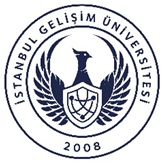 İSTANBUL GELİŞİM ÜNİVERSİTESİ REKTÖRLÜĞÜLaboratuvar KoordinatörlüğüCihaz Teslim TutanağıKonum BilgileriKonum BilgileriKonum BilgileriLaboratuvar:Fakülte:Blok:No:Teslimat BilgileriTeslimat BilgileriTeslimat BilgileriTeslim Tarihi:Teslim Saati:Bitiş Saati:Toplam Çalışma Saati:Bakım Öncesi DurumBakım Öncesi DurumBakım Öncesi Durum Normal Çalışıyor Arızalı Çalışmıyor                                                        Cihaz Listesi                                                        Cihaz Listesi                                                        Cihaz Listesi                                                        Cihaz Listesi                                                        Cihaz ListesiNoCihaz - MalzemeMarka - ModelSeri NoAdet1234567891011121314Bakım Sonrası DurumBakım Sonrası DurumBakım Sonrası DurumBakım Sonrası DurumBakım Sonrası Durum Normal Çalışıyor Normal Çalışıyor Normal Çalışıyor Arızalı ÇalışmıyorAçıklama:Personel BilgileriPersonel BilgileriPersonel BilgileriTeslim AlanTeslim EdenOnayAdı SoyadıAdı SoyadıAdı Soyadı………………………………………………………………………………………İmzaİmzaİmza